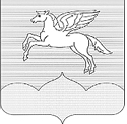 СОБРАНИЕ ДЕПУТАТОВ ГОРОДСКОГО ПОСЕЛЕНИЯ «ПУШКИНОГОРЬЕ»ПУШКИНОГОРСКОГО РАЙОНА ПСКОВСКОЙ ОБЛАСТИР Е Ш Е Н И Е 27.03.2014 г.  № 172рп. Пушкинские Горы(принято на двадцать шестой сессии Собрания депутатовгородского поселения «Пушкиногорье» первого созыва)О  внесении изменений и дополнений в Решение Собрания депутатов от 29.03.2011  г.  №  64 «Об утверждении Положения и Регламента о работе комиссии по размещению заказов путем проведения конкурсов, аукционов и запросов котировок цен на товары, работы, услуги для муниципальных нужд»	С соответствии с пунктом 6 статьи 39, Федерального закона от 05.04.2013 N 44-ФЗ (ред. от 28.12.2013) "О контрактной системе в сфере закупок товаров, работ, услуг для обеспечения государственных и муниципальных нужд"Собрание депутатов муниципального образования                                                     городское поселение «Пушкиногорье»РЕШИЛО: 1.  П 2.3. положения о работе комиссии по размещению заказов путем проведения конкурсов, аукционов и запросов котировок цен на товары, работы, услуги для муниципальных нужд, изложить в следующей редакции:«Членами комиссии не могут быть физические лица, которые были привлечены в качестве экспертов к проведению экспертной оценки конкурсной документации, заявок на участие в конкурсе, осуществляемой в ходе проведения предквалификационного отбора, оценки соответствия участников конкурса дополнительным требованиям, либо физические лица, лично заинтересованные в результатах определения поставщиков (подрядчиков, исполнителей), в том числе физические лица, подавшие заявки на участие в таком определении или состоящие в штате организаций, подавших данные заявки, либо физические лица, на которых способны оказать влияние участники закупки (в том числе физические лица, являющиеся участниками (акционерами) этих организаций, членами их органов управления, кредиторами указанных участников закупки), либо физические лица, состоящие в браке с руководителем участника закупки, либо являющиеся близкими родственниками (родственниками по прямой восходящей и нисходящей линии (родителями и детьми, дедушкой, бабушкой и внуками), полнородными и неполнородными (имеющими общих отца или мать) братьями и сестрами), усыновителями руководителя или усыновленными руководителем участника закупки, а также непосредственно осуществляющие контроль в сфере закупок должностные лица контрольного органа в сфере закупок. В случае выявления в составе комиссии указанных лиц заказчик, принявший решение о создании комиссии, обязан незамедлительно заменить их другими физическими лицами, которые лично не заинтересованы в результатах определения поставщиков (подрядчиков, исполнителей) и на которых не способны оказывать влияние участники закупок, а также физическими лицами, которые не являются непосредственно осуществляющими контроль в сфере закупок должностными лицами контрольных органов в сфере закупок.»2. Настоящее решение вступает в силу со дня его официального опубликования.3. Опубликовать настоящее решение в установленном законом порядке.Глава городское поселение«Пушкиногорье»Председатель СобранияЮ.А. Гусев